Дата: 16..12.2020 Группа: м-12Предмет: ФизикаТема: Масса атомов Масса молекулы. Молярная масса. Количество веществаПреподаватель: Леханова Елена Анатольевна Перепишите теорию в тетрадь.Основные положения молекулярно-кинетической теории (МКТ)Цель МКТ - это объяснение строения и свойств различных макроскопических тел и тепловых явлений, в них протекающих, движением и взаимодействием частиц, из которых состоят тела.
Макроскопические тела - это большие тела, состоящие из огромного числа молекул.
Тепловые явления - явления, связанные с нагреванием и охлаждением тел. Основные утверждения МКТ1. Вещество состоит из частиц (молекул и атомов).
2. Между частицами есть промежутки.
3. Частицы беспорядочно и непрерывно движутся.
4. Частицы взаимодействуют друг с другом (притягиваются и отталкиваются).Подтверждение МКТ:1. экспериментальное 
- механическое дробление вещества; растворение вещества в воде; сжатие и расширение газов; испарение; деформация тел; диффузия; опыт Бригмана: в сосуд заливается масло, сверху на масло давит поршень, при давлении 10 000 атм масло начинает просачиваться сквозь стенки стального сосуда;

- диффузия; броуновское движение частиц в жидкости под ударами молекул;

- плохая сжимаемость твердых и жидких тел; значительные усилия для разрыва твердых тел; слияние капель жидкости;

2. прямое
- фотографирование, определение размеров частиц.
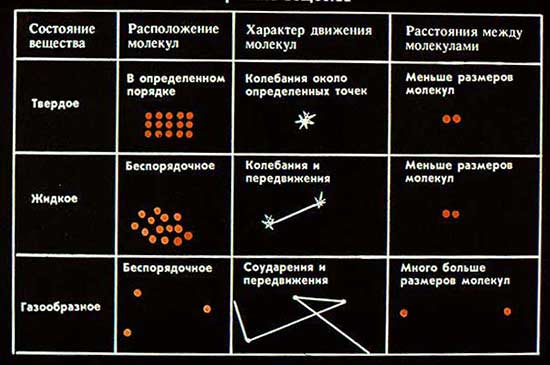 Броуновское движениеБроуновское движение - это тепловое движение взвешенных частиц в жидкости (или газе).

Броуновское движение стало доказательством непрерывного и хаотичного (теплового) движения молекул вещества.
- открыто английским ботаником  Р. Броуном в 1827 г.дано теоретическое объяснение на основе МКТ А. Эйнштейном в 1905 г.
- экспериментально подтверждено французским физиком Ж. Перреном.Масса и размеры молекулРазмеры частицДиаметр любого атома составляет около см.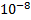 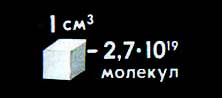 Число молекул в веществе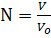 где V - объем вещества, Vo - объем одной молекулы Масса одной молекулы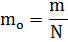 где m - масса вещества,
N - число молекул в веществе

Единица измерения массы в СИ: [m]= 1 кг

В атомной физике массу обычно измеряют в атомных единицах массы (а.е.м.).
Условно принято считать за 1 а.е.м. :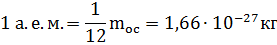 Относительная молекулярная масса веществаДля удобства расчетов вводится величина - относительная молекулярная масса вещества.
Массу молекулы любого вещества можно сравнить с 1/12 массы молекулы углерода.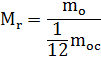 где числитель - это масса молекулы, а знаменатель - 1/12 массы атома углерода- это величина безразмерная, т.е. не имеет единиц измерения 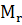 Относительная атомная масса химического элементагде числитель - это масса атома, а знаменатель - 1/12 массы атома углерода- величина безразмерная, т.е. не имеет единиц измерения 

Относительная атомная масса каждого химического элемента дана в таблице Менделеева.Другой способ определения относительной молекулярной массы веществаОтносительная молекулярная масса вещества равна сумме относительных атомных масс химических элементов, входящих в состав молекулы вещества.
Относительную атомную массу любого химического элемента берем из таблицы Менделеева!)Количество вещества Количество вещества (ν) определяет относительное число молекул в теле.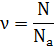 где N - число молекул в теле, а Na - постоянная Авогадро

Единица измерения количества вещества в системе СИ: [ν]= 1 моль

1 моль - это количество вещества, в котором содержится столько молекул (или атомов), сколько атомов содержится в углероде массой 0,012 кг.

Запомни!
В 1 моле любого вещества содержится одинаковое число атомов или молекул!

Но!
Одинаковые количества вещества для разных веществ имеют разную массу!Постоянная АвогадроЧисло атомов в 1 моле любого вещества называют числом Авогадро или постоянной Авогадро: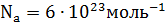 Молярная массаМолярная масса  (M) - это масса вещества, взятого  в одном моле, или иначе - это масса одного моля вещества.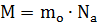 где- масса молекулы
- постоянная Авогадро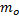 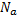 Единица измерения молярной массы: [M]=1 кг/моль.Формулы для решения задачЭти формулы получаются в результате подстановки вышерассмотренных формул.Масса любого количества вещества 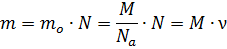 и формула для 7 класса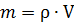 (плотность умножаем на объем)Количество вещества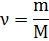 Число молекул в веществе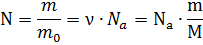 Молярная масса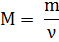 Масса одной молекулы 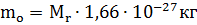 Связь между относительной молекулярной массой и молярной массой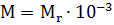 Просмотрите видео урок на  https//videouroki  масса молекул. Количество вещества (massa...kolichestvo-veshchestva.html)